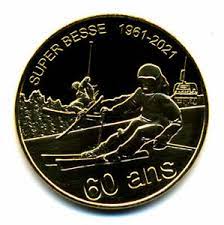 Nom :							Prénom :Nom d’auteur, d’illustrateur si différent de *** :Adresse :Tel :						Mail :Je souhaite réserver ...........tables	(1,80 m à 5€°Chaque auteur (e ) apporte ses livres et en assure la vente.-Aucune commission n’est perçue par l’organisation sur la vente des ouvrages. 	REPAS…… au choix : pique-nique personnelou plateau-repas  (Sur commande- 13€     )Je souhaite commander….. plateau(x)-repas		Montant : ……€			(paiement sur place)Le salon du livre sera organisé dans le respect des règles sanitaires en vigueur à cette date.A ……………………... le ………………Signature